>.  1. Administrivia1.a Roll Call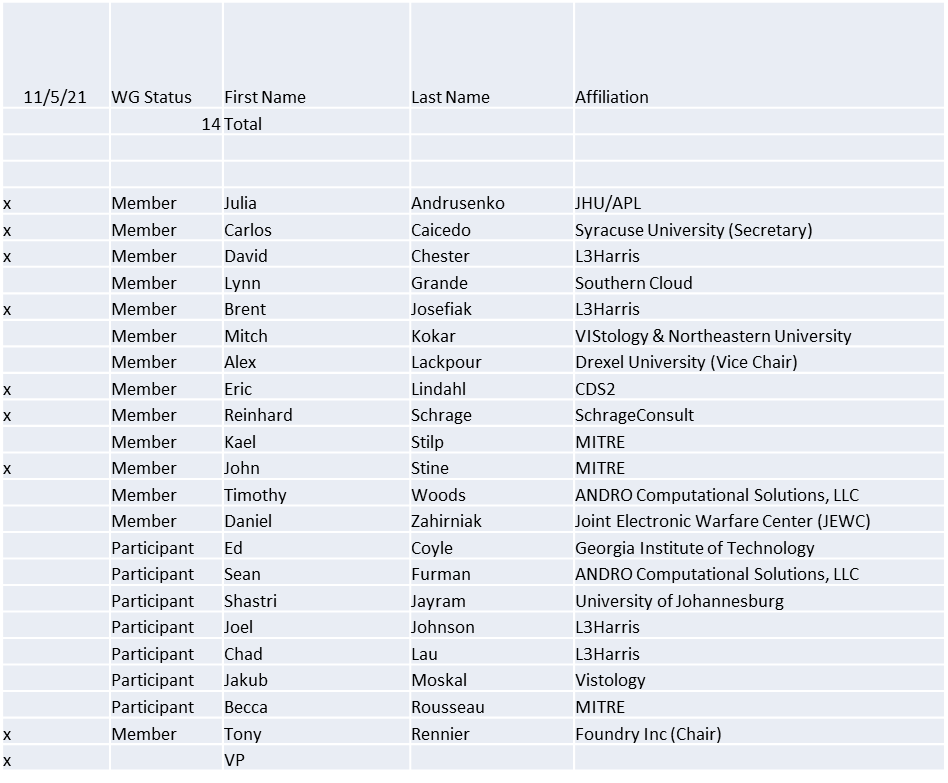 Quorum achieved1.b.  Approval of AgendaApproval of Agenda from 5-21-0017-00Mover: DaveSecond: JohnVote: UC1.c.  Copyright slides Copyright policy slides were presented. No comments came forward.1.d.  Patent slides / Notes on status Patent related slides were presented, no issues came forward1.e. Approval of recent minutesMotion to approve  9/3/21 WG minutes contained in Doc #: 5-21-00016-00-mins Mover: DaveSecond: CarlosVote: UC2. Status of 1900.5 RevisionUsers stories continuedConsidering whether a PAR mod is needed to support the open conceptConsider Oliver’s POV3.   Status of 1900.5.1Preparing for PlenaryMaking progressServing as a panelist for meetings addressing ML and AI ethics looking at how policy (like P1900.5.1) can be facilitating a dynamic range of permission granting and revoking “Consent Fatigue”4. Status of 1900.5.2 RevisionSA Ballot Invitation closedAwaiting new draft addressing MEC commentsSA Ballot to begin shortlyNew draft available on MondayAiming for 45 days to complete revisionWill form Comment Resolution Group in the December WG5. Review of other DySPAN-SC activities DySPAN-SC December Plenary will be virtual12/6/21 -> 12/10/21P1900.5 plenary scheduledDySPAN-SC Leadership MeetingDySPAN-SC Elections for 2022 – 2023Tony is planning to send the call for nomination email.New Projects – No updatesDARPA SC2 CIL standardizationNational Spectrum Consortium (NSC) standardsNTIA Incumbent Informing Capability (IIC)Discussion on IEEE web/email toolsDySPAN-SC websiteOliver requested the following changes:Change capitalization on DySPAN-SC banner text.Add opening and closing December plenary meeting info.Add link to agenda slides from previous Plenary meetingChange PNP menu bar item to P&Ps and link directly to file on box.com.Discussion about DySPAN-SC LogoOliver will remind Lynn to recommend a freelance graphic designer to design a DySPAN-SC logo for the website.6. 1900.5 marketing inputsN/A7. 1900.5 meeting planning and review1900.5 Revision Ad- hoc 11/12/21 1300-1400 ETDySPAN-SC Plenary 12/6/21 – 12/10/211900.5.1 on the 9th1900.5.2R on the 8thLikely to be moved to the 7th to accommodate Carlos and others 8. AoB- N/AMeeting adjourned at 9:45 A.M. ESTan Working GroupIEEE DYSPAN-SC 1900.5TitleMeeting minutes 0259 for the P1900.5 Meetings of November 5, 2021DCN5-21-0024-00-minsDate Submitted12/6/2021Source(s)Carlos  Caicedo (Syracuse University)     email:     ccaicedo@syr.edu    AbstractMinutes for the IEEE 1900.5 meetings held on November 5, 2021NoticeThis document has been prepared to assist the IEEE DYSPAN-SC. It is offered as a basis for discussion and is not binding on the contributing individual(s) or organization(s). The material in this document is subject to change in form and content after further study. The contributor(s) reserve(s) the right to add, amend or withdraw material contained herein.ReleaseThe contributor grants a free, irrevocable license to the IEEE to incorporate material contained in this contribution, and any modifications thereof, in the creation of an IEEE Standards publication; to copyright in the IEEE’s name any IEEE Standards publication even though it may include portions of this contribution; and at the IEEE’s sole discretion to permit others to reproduce in whole or in part the resulting IEEE Standards publication. The contributor also acknowledges and accepts that IEEE DYSPAN SC may make this contribution public.Patent PolicyThe contributor is familiar with IEEE patent policy, as outlined in Section 6.3 of the IEEE-SA Standards Board Operations Manual <http://standards.ieee.org/guides/opman/sect6.html#6.3> and in Understanding Patent Issues During IEEE Standards Development <http://standards.ieee.org/board/pat/guide.html>.